Finale du [date]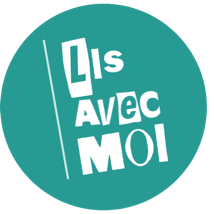 École de [nom de l’école]Durée de l’évènement : Horaire :** Si des enfants ne se présentent pas, le déroulement avance de 5 minutes par enfant absent.HEUREDESCRIPTIFQUI8h20Ouverture de la sallePréparation des chaises et de la scèneTest de la techniqueAccueil des finalistesAccueil du publicOrganisation9hPrésentation de l’animateur s’il y a lieuBonjour tout le monde, je vous souhaite la bienvenue à la finale du Défi Lis avec moi 2023, grand défi de lecture à voix haute. Mon nom est …. , je suis votre animateur pour cette étape du Défi Lis avec moi que tu as commencé dans ta classe en janvier! Te rends-tu compte du chemin que tu as fait, jusqu’à aujourd’hui? Tu as remporté le titre de meilleur.e lecteur.ice de ta classe, et maintenant tu es avec nous aujourd’hui et j’espère qu’au milieu de toute la fébrilité que tu dois ressentir en ce moment, tu vas prendre le temps d’être fièr.e de ce que tu as accompli. Cette année, ce sont plus de 17 500 élèves de 200 écoles de partout au Québec, jusqu’au Nouveau-Brunswick qui se sont inscrit au Défi. Aujourd’hui nous allons entendre les finalistes-classe de notre école et choisir lequel ou laquelle nous représentera aux étapes suivantes du Défi. Pour cela, nous avons un jury d’exception qui écoutera vos lectures et aura la dure tâche de vous départager. En parlant de notre jury, je vais vous le présenter tout de suite:Nom du membre du jury, profession.Nom du membre du jury, profession.Nom du membre du jury, profession.Nom du membre du jury, profession.Je vous présente sans plus tarder, nos lecteurs et lectrices:Nom de l’élève, classe de nom de l’enseignant.eNom de l’élève, classe de nom de l’enseignant.eNom de l’élève, classe de nom de l’enseignant.eNom de l’élève, classe de nom de l’enseignant.eNom de l’élève, classe de nom de l’enseignant.eNom de l’élève, classe de nom de l’enseignant.eNom de l’élève, classe de nom de l’enseignant.eNom de l’élève, classe de nom de l’enseignant.eNom de l’élève, classe de nom de l’enseignant.eNom de l’élève, classe de nom de l’enseignant.eApplaudissements.  Je voudrais aussi qu’on applaudisse vos enseignantes qui vous ont donné le goût et le courage de participer et qui ont fait un super travail pour vous guider dans le développement de votre talent de lecteur.rce. Applaudissements.  C’est maintenant le moment d’écouter nos lecteur.icesOrganisationAnimation9h10 Nom de l’élève, classe de nom de l’enseignant.e[Prénom de l’élève], c’est toi qui brises la glace. Tu peux prendre ton livre et ouvrir ton micro/venir sur scène.Nous allons donc écouter [nom de l’élève] de la classe de [nom de l’enseignante].Il va nous lire un extrait de [le titre du livre].Affichage de la fiche PowerPoint de l’élève sur l’écranLectureMerci [nom de l’élève], bravo à toi, [insérer un compliment]. Tu peux fermer ton micro/ retourner t’assoir et écouter les autres élèves tranquillement… C’est l’avantage de passer le premier.AnimationOrganisation9h15Nom de l’élève, classe de nom de l’enseignant.e[nom de l’élève] c’est à ton tour d’ouvrir ton micro/de venir sur scène.[nom de l’élève] de la classe de [nom de l’enseignante] a choisi de nous lire un passage de [titre du livre].Affichage de la fiche PowerPoint de l’élève sur l’écranLectureMerci beaucoup [insérer un compliment]. On accueille maintenant ...AnimationOrganisation9h20Nom de l’élève, classe de nom de l’enseignant.eNom de l’élève sur la scène.C’est au tour de [nom de l’élève] de la classe de [nom de l’enseignante].Nom de l’élève a choisi de nous lire un de titre du livre.LectureMerci beaucoup, [insérer un compliment]. Tu peux maintenant t’installer confortablement pour écouter les élèves suivants.animation9h25Nom de l’élève, classe de nom de l’enseignant.e[Nom de l’élève] as-tu bien ton livre en main? Viens nous rejoindre.Nous allons maintenant entendre [nom de l’élève] de la classe de [nom de l’enseignante]. Elle va nous lire un extrait de titre du livre.LectureMerci beaucoup [insérer un compliment]. Tu peux maintenant fermer ton micro car c'est le tour de…Animation9h30Nom de l’élève, classe de nom de l’enseignant.e[Nom de l’élève]. Viens me rejoindre avec ton livre.Je cède donc le micro à [nom de l’élève] de la classe de [nom de l’enseignante] qui va nous lire un passage de titre du livre.LectureMerci, [insérer un compliment]. Animation9h35Nom de l’élève, classe de nom de l’enseignant.e[Nom de l’élève], nous avons hâte de t’entendre. Tu peux venir ici pour nous saluer.C’est maintenant au tour de [nom de l’élève] de la classe de [nom de l’enseignante] qui va nous lire un extrait de titre du livreLectureMerci, [insérer un compliment]. Assure-toi d’avoir bien fermé ton micro.Animation9h40Nom de l’élève, classe de nom de l’enseignant.eAnimation9h45Nom de l’élève, classe de nom de l’enseignant.eAnimation9h50Nom de l’élève, classe de nom de l’enseignant.eAnimation9h55Nom de l’élève, classe de nom de l’enseignant.eAnimation10hPAUSE 15 MINUTESUn grand bravo à nos 10 premiers lecteur.ices pour votre belle performance. On sent que vous avez tous beaucoup travaillé, vous pouvez être fièr.es. Mais je sais qu’on a 10 autres participant.es qui ont bien hâte que ce soit leur tour alors on va vite à la pause et on se retrouve à 10h15 pour la 2e période de lecture. En attendant, tu peux aller te dégourdir les jambes.Lancement vidéo Lis avec moi ou musiqueJury fait 1ère délibération dans 2nde salleAnimationorganisationJury10h152E PERIODERetour du juryOn est prêt à reprendre notre finale Lis avec moi le Défi, 2022, grand Défi de lecture à voix haute à travers le Québec. Dans la première période, nous avons entendu 10 de nos grand.es finalistes et nous allons maintenant écouter les 10 autres participant.es: Je vais vous les nommer en ordre de passage:Nom de l’élève, classe de nom de l’enseignant.eNom de l’élève, classe de nom de l’enseignant.eNom de l’élève, classe de nom de l’enseignant.eNom de l’élève, classe de nom de l’enseignant.eNom de l’élève, classe de nom de l’enseignant.eNom de l’élève, classe de nom de l’enseignant.eUn ou une grand.e lecteur.rice sera ensuite choisi parmi nos [nombre de finaliste] finalistes, par notre très beau jury. Je vous les présente de nouveau:Nom du membre du jury, profession.Nom du membre du jury, profession.Nom du membre du jury, profession.Nom du membre du jury, profession.applaudissementsMaintenant place à la lecture.animateur10h15Nom de l’élève, classe de nom de l’enseignant.eanimation10h20Nom de l’élève, classe de nom de l’enseignant.eanimation10h25Nom de l’élève, classe de nom de l’enseignant.eanimation10h30Nom de l’élève, classe de nom de l’enseignant.eanimation10h35Nom de l’élève, classe de nom de l’enseignant.eanimation10h55Nom de l’élève, classe de nom de l’enseignant.eanimation11h05Vous avez tous et toutes relevé le défi avec Brio! Applaudissements.Ça ne va pas être facile pour le jury, le niveau de lecture a été très impressionnant et je suis très content de ne pas devoir choisir.Le jury va maintenant délibérer et nous on se retrouve à 11h30 pour la remise des prix et le dévoilement du nom du grand lecteur ou de la grande lecture Lis avec moi Le défi 2022.Retrait du juryVidéo Lis avec moi ou musiqueanimationjuryOrganisation11h30Retour du juryC’est l’heure maintenant de connaitre le nom du grand lecteur ou de la grande lectrice qui représentera notre école à la finale CSS ou au repêchage de Lis avec moi cette année. Mais avant je vais demander à tous nos finalistes de monter sur scène, car vos enseignant.es vont maintenant vous remettre vos diplômes de finaliste-école. J’aimerai que tout le monde nous fasse entendre un tonnerre d’applaudissements. Remise des diplômes.Maintenant je vais inviter un membre du jury à venir nous annoncer le nom de notre grand lecteur ou notre grande lectrice 2023Annonce du ou de la grand.e lecteur.iceBravo à toi, toute l’école est derrière toi pour la prochaine étape, tu peux être très fier.e de toi.C’est le temps de se quitter, je vous remercie d’avoir été des nôtres aujourd’hui. Les élèves, je vais vous demander de suivre vos enseignant.es pour retourner dans votre classe.juryAnimationLes enseignant.esUn membre du juryAnimationOrganisation